FESTIVAL DE L’HUMOUR de Balaruc-le-Vieux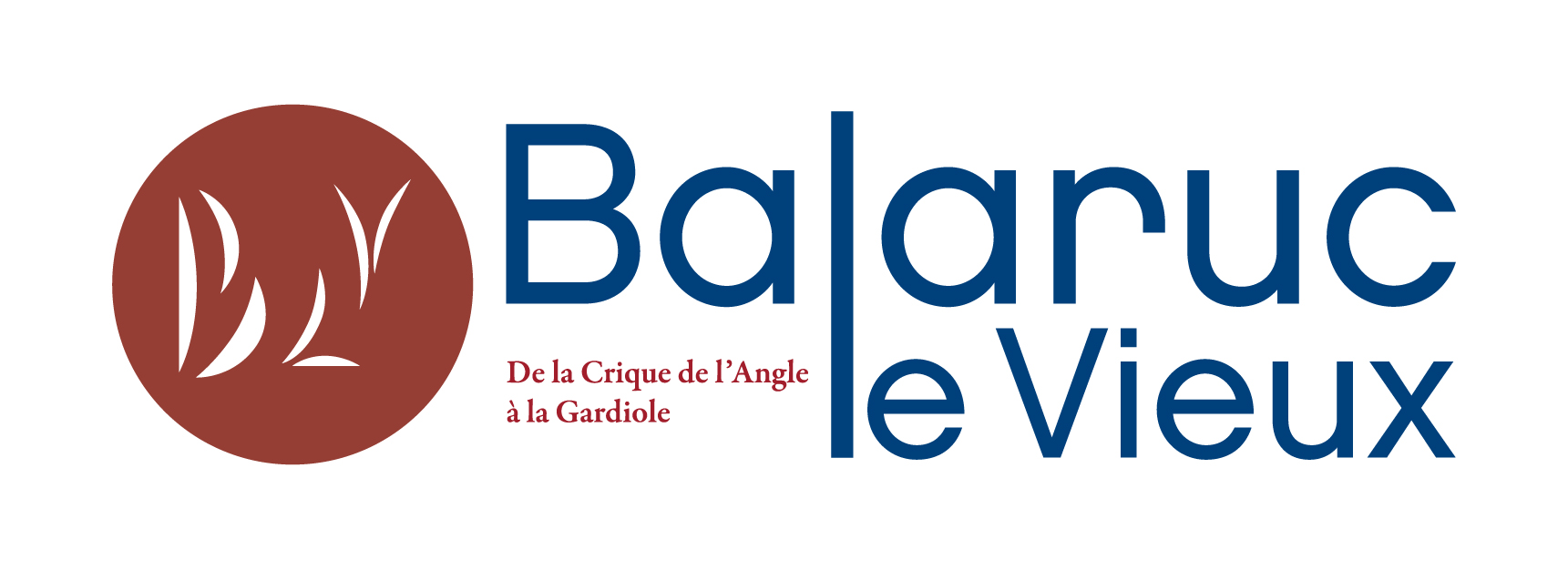 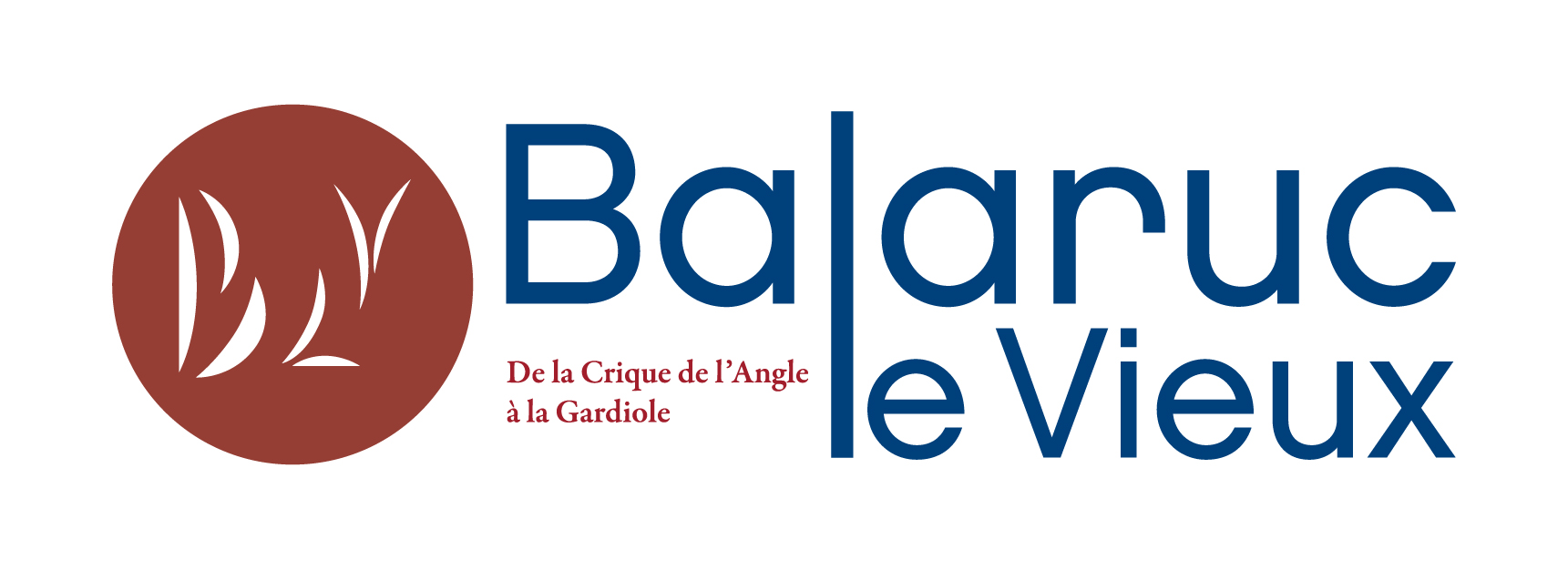 Scène ouverte - Samedi 28 Septembre 2024Règlement et Fiche de candidatureA retourner impérativement avant le Lundi 10 juin 2024 par mail à mairie@ville-balaruclevieux.frLa Ville de Balaruc-le-Vieux organise la 3eme édition du Festival de l’Humour. Celui-ci se déroulera à l’Espace Culture et Loisirs LE FORUM dans la Salle de Thau, le samedi 28 septembre à 20h30.Vous aimez faire rire ? Vous voulez monter sur scène ?Venez présenter vos talents devant le public.5 minutes, 10 minutes et pourquoi pas plus…Toutes les disciplines sont acceptées, enfin presque… ;) ……à condition de faire rire.REGLEMENTArticle 1 : CONDITIONS DE PARTICIPATIONLa scène ouverte s’adresse aux amateurs ou professionnels, sans limite d'âge. L’inscription est gratuite.Aucune demande de rémunération ni de défraiement ne sera prise en compte.Date limite d’envoi de la candidature : LUNDI 10 JUIN 2024Article 2 : MODALITÉS D’INSCRIPTIONPour participer, les artistes doivent renseigner la fiche d’inscription et envoyer, au plus tard leLundi 10 juin 2024 par mail à mairie@ville-balaruclevieux.fr- La fiche d’inscription- Une fiche technique et un plan de scène (si nécessaire)- Une autorisation parentale pour les mineurs. Les candidats mineurs doivent obligatoirement fournir une attestation les autorisant à participer à la scène ouverte humour, datée et signée par le détenteur de l’autorité parentale.Article 3 : PRESÉLECTION DES CANDIDATSAprès réception des dossiers complets et écoute des extraits envoyés par les candidats. La sélection s’effectuera en fonction du nombre de participants, de la durée des interventions et des possibilités techniques. Les artistes / compagnies sélectionnés seront informés durant le mois de juin 2024.Article 4 : MONTAGE / DÉMONTAGEL’artiste sélectionné s’engage à se rendre disponible pour l’installation et la désinstallation de l’espace, en lien avec le service Animations de la ville de Balaruc-le-Vieux. Les artistes doivent apporter leur propre matériel dont ils ont l’entière responsabilité. L’organisateur met à disposition des artistes, l’ensemble du matériel de sonorisation et d’éclairage nécessaire et s’engage à respecter au mieux la fiche technique fournie par l’artiste/compagnie. Elle met à disposition un régisseur, disponible pour sonoriser la prestation.Article 5 : REPRÉSENTATIONL’artiste ou compagnie sélectionnée jouera environ 15 minutes sur la scène de la Salle de Thau de l’Espace Culture et Loisirs LE FORUM, le samedi 28 septembre 2024. Les éventuels droits d’auteur sont à la charge des participants. Les compagnies de théâtre amateurs qui interprètent les textes d’un auteur doivent fournir une autorisation délivrée par la SACD.Article 6 : ASSURANCESL’artiste ou compagnie sélectionnée déclare avoir souscrit un contrat d’assurance responsabilité civile, nécessaire à la couverture de tout dommage corporel ou matériel causé accidentellement à des tiers durant sa prestation. Le matériel de l’artiste est placé sous son entière responsabilité. Il s’engage à n’engager aucune poursuite à l’encontre de l’organisateur en cas de perte, vol ou dégradation.Article 7 : COMMUNICATION / DROITSLes artistes participants autorisent la ville de Balaruc-le-Vieux à filmer et/ou prendre des photographies de leur représentation. Ils acceptent la mise en ligne d’articles, photos et extraits vidéo les concernant sur divers supports de communication (affiches, flyers, sites Internet, réseaux sociaux...) pour promouvoir l’événement avant ou après celui-ci. 							                                                                                                                                                                                          TSVPFiche de candidatureNom :__________________________________________________Prénom : _____________________________Date de naissance : 			/		/		. Pour les mineurs, remplir la fiche d’autorisation parentale ci-dessous.Nom d’Artiste (facultatif): Date de la création de la compagnie :               /                       /               Nombre total de comédiens : STATUT : 				□ Amateurs,     □professionnels,      □autresTéléphone _______________________________________________________________________________E-mail :__________________________________________________________________________________Adresse postale : _________________________________________________________________________CP :___________________________Ville :____________________________________________________ Titre de l’animation (facultatif) :Durée de l’animation :Présentation de l’animation, des artistes, du spectacle, de la troupe… (utile pour l’animateur lors de l’animation) :L’animation est : □ Tout public (Texte ne comprenant pas des mots ou gestes non adaptés à un public mineur     □ Pour spectateurs avertisBesoins spécifiques fournis par l’artiste ( fournir fiche technique si nécessaire):Souhait de besoins spécifiques fournis par l’organisateur (Ville de Balaruc-le-Vieux) / Infos complémentaires (Fournir fiche technique si nécessaire)Je déclare avoir pris connaissance du règlement et en respecter le contenu.Date et Signature